ТОМСКАЯ ОБЛАСТЬМОЛЧАНОВСКИЙ РАЙОНСОВЕТ МОГОЧИНСКОГО СЕЛЬСКОГО ПОСЕЛЕНИЯПРОЕКТ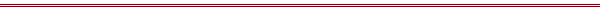        От «29» декабря 2022г.		                  		                                     №  145            с. МогочиноОб утверждении графика приема граждан Депутатами Совета Могочинского сельского поселенияВ соответствии с федеральными законами от 02.05.2006 г. № 59-ФЗ «О порядке рассмотрения обращений граждан Российской Федерации», от 09.02.2009 г. № 8-ФЗ «Об обеспечении доступа к информации о деятельности государственных органов и местного самоуправления», Законом Томской области от 11.01. 2007 г. № 5-ОЗ «Об обращениях граждан в государственные органы Томской области и органы местного самоуправления»РЕШИЛ:1.    Утвердить график личного приема граждан Депутатами Совета Могочинского поселения, согласно Приложению к настоящему решению;2.   Настоящее решение вступает в силу со дня его официального опубликования; 3. Контроль за исполнением настоящего решения возложить на  Совет Могочинского сельского поселения.Председатель СоветаМогочинского  сельского поселения                                                       А.В. БеляевЗаместитель Главы Могочинского сельского поселения                      Е.В. ХарченкоПриложение к Решению Совета Могочинского сельского поселенияОт «29» декабря 2021года № 145ГРАФИКличного приема гражданФИОЧасы и даты приема гражданМесто проведения приемаБеляев Андрей ВладимировичПоследняя пятница месяца15:00 – 17:00Администрация Могочинского сельского поселенияМиронова Людмила ИвановнаПоследняя пятница месяца15:00 – 17:00Администрация Могочинского сельского поселенияАндрюкова Галина ВадимовнаПоследний четверг месяца15:00 – 17:00Администрация Могочинского сельского поселенияНовикова Яна ГеннадьевнаПоследняя пятница месяца15:00 – 17:00Администрация Могочинского сельского поселенияРоманюк Нина ЕфимовнаПоследняя пятница месяца15:00 – 17:00Администрация Могочинского сельского поселенияЛидина Дарья ГеннадьевнаПоследняя пятница месяца15:00 – 17:00Администрация Могочинского сельского поселенияМуртузалиева Зоя НиколаевнаПоследняя пятница месяца15:00 – 17:00Администрация Могочинского сельского поселенияГурова Валентина НиконоровнаПоследняя пятница месяца15:00 – 17:00Администрация Могочинского сельского поселения